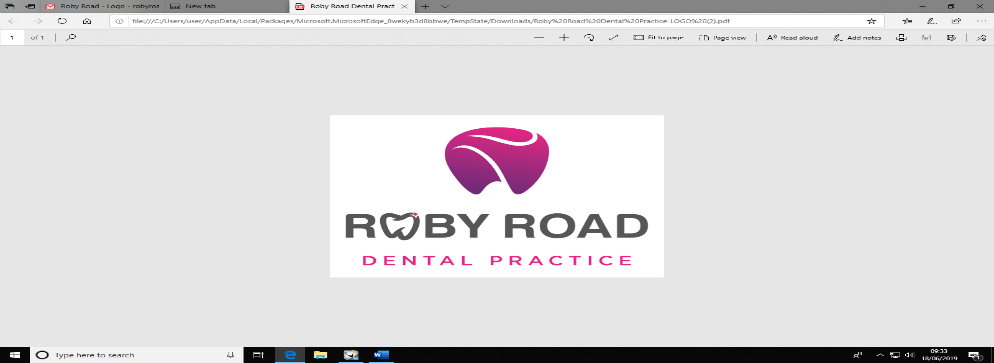 Data Security PolicyThis dental practice is committed to ensuring the security of personal data held by the practice. This policy is issued to all staff with access to personal data at the practice and will be given to new staff during their induction. If any member of the team has concerns about the security of personal data within the practice, they should contact Sarah Bamber. All members of the team must comply with this policy. Confidentiality All employment contracts and contracts for services contain a confidentiality clause, which includes a commitment to comply with the practice confidentiality policy. Access to personal details on a ‘need to know’ basis only. Access to information is monitored and breaches of security will be dealt with swiftly by Sarah Bamber. We have procedures in place to ensure that personal data is regularly reviewed, updated and, when no longer required, deleted in a confidential manner. For example, we keep patient records for at least 10 years or until the patient is ages 25 – whichever is the longer.Physical security measures Personal data is only removed from the practice premises in exceptional circumstances and when authorised by Sarah Bamber. If personal data is taken from the premises it must never be left unattended in a car or in a public placeRecords are kept in a lockable fireproof cabinet, which is not easily accessible by patients and visitors to the practiceEfforts have been made to secure the practice against theft by, for example, the use of intruder alarms, lockable windows and doorsThe practice has in place a business continuity plan in case of a disaster. This includes procedures for protecting and restoring personal data Information held on computer Appropriate software controls are used to protect computerised records, for example the use of passwords and encryption, passwords are only known to those who require access to the information, are changed on a regular basis and are not written down or kept near or on the computer for others to see. When a member of staff leaves their role within the organisation their password and log in information is deleted from the databaseDaily and weekly back-ups of computerised data are taken and stored in the database. Back-ups are also tested at prescribed intervals to ensure that the information being stored is usable should it be neededStaff using practice computers undertake computer training to avoid unintentional deletion or corruption of informationDental computer systems have a full audit trail facility preventing the erasure or overwriting of data. The system records details of any amendments made to data, who made them and whenPrecautions are taken to avoid loss of data through the introduction of computer viruses Loss of patient information Any loss, damage to or unauthorised disclosure of patient information must be reported immediately to Sarah Bamber. Policy date: June 2019This policy will be reviewed in: June 2020Signed by Sarah Bamber. Practice owner. 